2.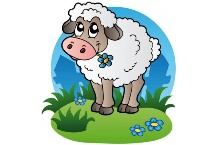 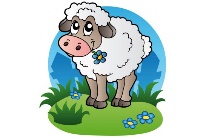 4.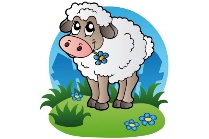 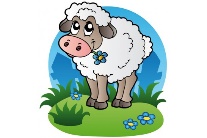 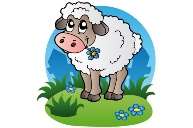 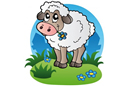 6.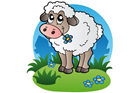 3.1.5.7. 8.